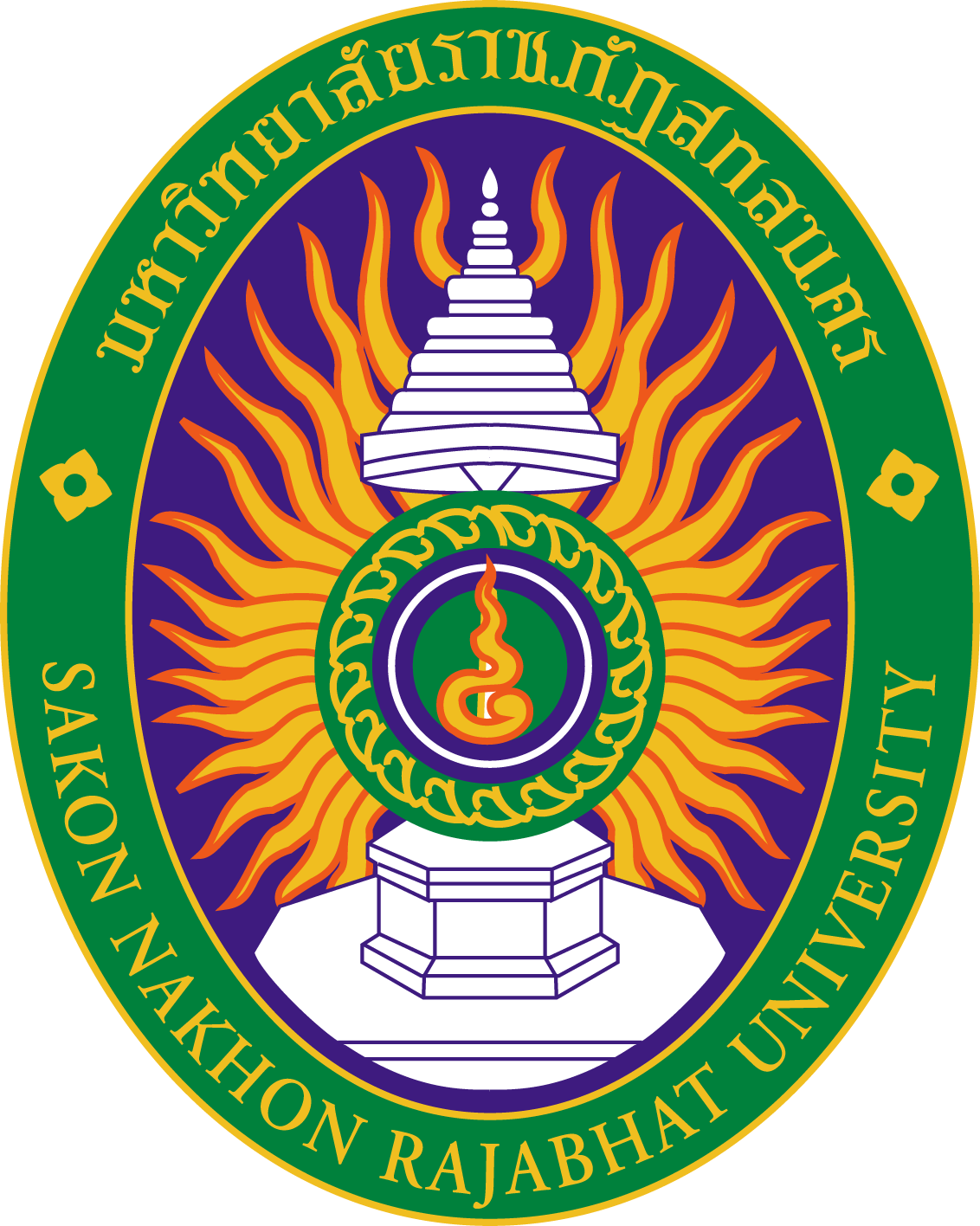 บทสรุปสำหรับผู้บริหารความเป็นมาและความสำคัญการดำเนินการในปีงบประมาณ พ.ศ. 2558 3. ผลการดำเนินงานในปีงบประมาณ พ.ศ. 2558 ปัจจัยแห่งความสำเร็จ  ปัญหาอุปสรรคในการดำเนินงานแนวทางการดำเนินงานในปีต่อไปคำนำคณะทำงานจัดทำแผนพัฒนาบุคลากรเดือน		  2558สารบัญหน้าบทสรุปสำหรับผู้บริหาร	บทที่ 1 บทนำ	บทที่ 2 ผลการดำเนินการบทที่ 3 สรุปปัจจัยแห่งความสำเร็จและปัญหาอุปสรรค			ภาคผนวก 	คำสั่ง	       ที่           เรื่อง แต่งตั้งคณะทำงานจัดทำแผนพัฒนาบุคลากรของ   					(หน่วยงาน)		        	                                    บทที่ 1บทนำความเป็นมาและความสำคัญการดำเนินการในปีงบประมาณ พ.ศ. 2558 บทที่ 2ผลการดำเนินการเป้าหมายการพัฒนาบุคลากร มหาวิทยาลัยราชภัฏสกลนคร บทที่ 3สรุปปัจจัยแห่งความสำเร็จและปัญหาอุปสรรคปัจจัยแห่งความสำเร็จ  ปัญหาอุปสรรคในการดำเนินงานประเด็นยุทธศาสตร์/เป้าประสงค์ตัวชี้วัดเป้าหมาย2558ผล2558ผู้รับผิดชอบการเสริมสร้างสมรรถนะและทักษะการปฏิบัติงานให้แก่บุคลากรการเสริมสร้างสมรรถนะและทักษะการปฏิบัติงานให้แก่บุคลากรการเสริมสร้างสมรรถนะและทักษะการปฏิบัติงานให้แก่บุคลากรการเสริมสร้างสมรรถนะและทักษะการปฏิบัติงานให้แก่บุคลากรการเสริมสร้างสมรรถนะและทักษะการปฏิบัติงานให้แก่บุคลากร1.1 บุคลากรสายวิชาการมีสมรรถนะและทักษะในวิชาชีพที่เหมาะสมตามสายงานและตอบสนองต่อยุทธศาสตร์ของมหาวิทยาลัย1.1.1 ร้อยละของบุคลากรสายวิชาการได้รับการพัฒนาสมรรถนะและทักษะด้านการเรียนการสอนร้อยละ 60ทุกคณะ/บัณฑิตวิทยาลัย/สำนักส่งเสริมฯ1.1 บุคลากรสายวิชาการมีสมรรถนะและทักษะในวิชาชีพที่เหมาะสมตามสายงานและตอบสนองต่อยุทธศาสตร์ของมหาวิทยาลัย1.1.2 ร้อยละบุคลากรสายวิชาการที่ได้รับการพัฒนาทักษะการวิจัย และการบริการวิชาการร้อยละ 30ทุกคณะ/บัณฑิตวิทยาลัย/สถาบันวิจัยฯ1.1 บุคลากรสายวิชาการมีสมรรถนะและทักษะในวิชาชีพที่เหมาะสมตามสายงานและตอบสนองต่อยุทธศาสตร์ของมหาวิทยาลัย1.1.3 ร้อยละอาจารย์ประจำที่เข้าร่วมประชุมวิชาการหรือนำเสนอผลงานวิชาการทั้งในและต่างประเทศร้อยละ 10ทุกคณะ/บัณฑิตวิทยาลัย/สถาบันวิจัยฯ1.1 บุคลากรสายวิชาการมีสมรรถนะและทักษะในวิชาชีพที่เหมาะสมตามสายงานและตอบสนองต่อยุทธศาสตร์ของมหาวิทยาลัย1.1.4 ระดับความพึงพอใจของนักศึกษาต่อคุณภาพการสอนของอาจารย์และสิ่งสนับสนุนการเรียนรู้ระดับ 3ทุกคณะ/สำนักส่งเสริมฯ1.2 พัฒนาบุคลากรสายสนับสนุนวิชาการให้มีสมรรถนะและทักษะในวิชาชีพในการปฏิบัติงานที่ตอบสนองต่อยุทธศาสตร์ของมหาวิทยาลัย1.2.1 ร้อยละบุคลากรสายสนับสนุน ได้รับการพัฒนาสมรรถนะและทักษะวิชาชีพร้อยละ 50ทุกหน่วยงาน/กองนโยบายและแผน1.2 พัฒนาบุคลากรสายสนับสนุนวิชาการให้มีสมรรถนะและทักษะในวิชาชีพในการปฏิบัติงานที่ตอบสนองต่อยุทธศาสตร์ของมหาวิทยาลัย1.2.2 ร้อยละของคู่มือการปฏิบัติงานของหน่วยงานสนับสนุนวิชาการร้อยละ 1ทุกหน่วยงาน/กองนโยบายและแผน1.2 พัฒนาบุคลากรสายสนับสนุนวิชาการให้มีสมรรถนะและทักษะในวิชาชีพในการปฏิบัติงานที่ตอบสนองต่อยุทธศาสตร์ของมหาวิทยาลัย1.2.3 ร้อยละบุคลากรสายสนับสนุนได้รับการพัฒนาความรู้และ             ทักษะการวิจัยร้อยละ 30ทุกหน่วยงาน/สถาบันวิจัยฯ1.2 พัฒนาบุคลากรสายสนับสนุนวิชาการให้มีสมรรถนะและทักษะในวิชาชีพในการปฏิบัติงานที่ตอบสนองต่อยุทธศาสตร์ของมหาวิทยาลัย1.2.4 ร้อยละความพึงพอใจของผู้ใช้บริการต่อหน่วยงานสนับสนุนร้อยละ 80ทุกหน่วยงาน/ประกันคุณภาพการศึกษา2. การวางแผนอัตรากำลังและการสร้างความมั่นคงในอาชีพ2. การวางแผนอัตรากำลังและการสร้างความมั่นคงในอาชีพ2. การวางแผนอัตรากำลังและการสร้างความมั่นคงในอาชีพ2. การวางแผนอัตรากำลังและการสร้างความมั่นคงในอาชีพ2. การวางแผนอัตรากำลังและการสร้างความมั่นคงในอาชีพ2.1 ส่งเสริมให้บุคลากรมีความมั่นคงในการทำงาน2.1.1 ร้อยละของอาจารย์ประจำที่มีวุฒิปริญญาเอกหรือเทียบเท่าต่ออาจารย์ประจำร้อยละ 15สำนักงานอธิการบดี/งานบริหารบุคคลและนิติการ2.1 ส่งเสริมให้บุคลากรมีความมั่นคงในการทำงาน2.1.2 ร้อยละอาจารย์ที่ดำรงตำแหน่งทางวิชาการร้อยละ 20งานบริหารบุคคลและนิติการ2.1 ส่งเสริมให้บุคลากรมีความมั่นคงในการทำงาน2.1.3 จำนวนบุคลากรสายสนับสนุนที่ได้รับความก้าวหน้าตามสายงาน5 คนทุกหน่วยงาน/งานบริหารบุคคลและนิติการ2.2 ปรับโครงสร้างและอัตรากำลังให้เหมาะสมกับภารกิจและทิศทางการพัฒนามหาวิทยาลัย2.2.1 ระดับความสำเร็จของการปรับปรุงโครงสร้างและกรอบอัตรากำลังระดับ 3งานบริหารบุคคลและนิติการ/สำนักส่งเสริมฯ/กองนโยบายและแผน2.3 การพัฒนาระบบการสรรหาบุคลากรที่เหมาะสมกับภารกิจและทิศทางการพัฒนามหาวิทยาลัย2.3.1 ระดับความสำเร็จของแผนความต้องการอัตรากำลังสายวิชาการและสายสนับสนุนที่สอดคล้องกับทิศทางการพัฒนามหาวิทยาลัยระดับ 3กองนโยบายและแผน3. การเสริมสร้างคุณธรรมและจริยธรรมให้แก่บุคลากร3. การเสริมสร้างคุณธรรมและจริยธรรมให้แก่บุคลากร3. การเสริมสร้างคุณธรรมและจริยธรรมให้แก่บุคลากร3. การเสริมสร้างคุณธรรมและจริยธรรมให้แก่บุคลากร3. การเสริมสร้างคุณธรรมและจริยธรรมให้แก่บุคลากร3.1 บุคลากรมีคุณธรรม จริยธรรมและปฏิบัติตามจรรยาบรรณวิชาชีพ3.1.1 ระดับความสำเร็จของการปฏิบัติตามจรรยาบรรณวิชาชีพคณาจารย์ ระดับ 3สำนักส่งเสริมฯ3.1.2 ระดับความสำเร็จของการปฏิบัติตามจรรยาบรรณวิชาชีพของ       บุคลากรสายสนับสนุนวิชาการระดับ 3งานบริหารบุคคลและนิติการ4. การพัฒนาผู้บริหารของมหาวิทยาลัยทุกระดับให้เป็นผู้นำการบริหารมหาวิทยาลัยในยุคใหม่ที่ก้าวทันการเปลี่ยนแปลง4. การพัฒนาผู้บริหารของมหาวิทยาลัยทุกระดับให้เป็นผู้นำการบริหารมหาวิทยาลัยในยุคใหม่ที่ก้าวทันการเปลี่ยนแปลง4. การพัฒนาผู้บริหารของมหาวิทยาลัยทุกระดับให้เป็นผู้นำการบริหารมหาวิทยาลัยในยุคใหม่ที่ก้าวทันการเปลี่ยนแปลง4. การพัฒนาผู้บริหารของมหาวิทยาลัยทุกระดับให้เป็นผู้นำการบริหารมหาวิทยาลัยในยุคใหม่ที่ก้าวทันการเปลี่ยนแปลง4. การพัฒนาผู้บริหารของมหาวิทยาลัยทุกระดับให้เป็นผู้นำการบริหารมหาวิทยาลัยในยุคใหม่ที่ก้าวทันการเปลี่ยนแปลง4.1 ผู้บริหารทุกระดับได้รับการพัฒนาทักษะการบริหาร4.1.1 ร้อยละผู้บริหารได้รับการพัฒนาทักษะการบริหารร้อยละ 50งานบริหารบุคคลและนิติการ/งานบริหารทั่วไป/กองนโยบายและแผน5. การพัฒนามหาวิทยาลัยสู่องค์กรการเรียนรู้5. การพัฒนามหาวิทยาลัยสู่องค์กรการเรียนรู้5. การพัฒนามหาวิทยาลัยสู่องค์กรการเรียนรู้5. การพัฒนามหาวิทยาลัยสู่องค์กรการเรียนรู้5. การพัฒนามหาวิทยาลัยสู่องค์กรการเรียนรู้มหาวิทยาลัยราชภัฏสกลนครเป็นองค์กรแห่งการเรียนรู้ 5.1.1 ระดับความสำเร็จของการบริหารจัดการความรู้ระดับ 3ทุกหน่วยงาน/กองนโยบายและแผนมหาวิทยาลัยราชภัฏสกลนครเป็นองค์กรแห่งการเรียนรู้ 5.1.2 ร้อยละของหน่วยงานระดับคณะ สำนัก สถาบันที่มีการบริหารจัดการความรู้ร้อยละ 80ทุกหน่วยงาน/กองนโยบายและแผน6. การพัฒนาระบบสร้างแรงจูงใจเพื่อรักษาบุคลากรที่มีคุณภาพสูงไว้กับหน่วยงาน6. การพัฒนาระบบสร้างแรงจูงใจเพื่อรักษาบุคลากรที่มีคุณภาพสูงไว้กับหน่วยงาน6. การพัฒนาระบบสร้างแรงจูงใจเพื่อรักษาบุคลากรที่มีคุณภาพสูงไว้กับหน่วยงาน6. การพัฒนาระบบสร้างแรงจูงใจเพื่อรักษาบุคลากรที่มีคุณภาพสูงไว้กับหน่วยงาน6. การพัฒนาระบบสร้างแรงจูงใจเพื่อรักษาบุคลากรที่มีคุณภาพสูงไว้กับหน่วยงาน6.1 มหาวิทยาลัยมีระบบสร้างแรงจูงใจที่มีประสิทธิภาพในการรักษาบุคลากรที่มีสมรรถนะสูงไว้กับหน่วยงาน6.1.1 จำนวนบุคลากรคงอยู่700 คนทุกหน่วยงาน/งานบริหารบุคคลและนิติการ/กองนโยบายและแผน7. การส่งเสริมคุณภาพชีวิตของบุคลากร7. การส่งเสริมคุณภาพชีวิตของบุคลากร7. การส่งเสริมคุณภาพชีวิตของบุคลากร7. การส่งเสริมคุณภาพชีวิตของบุคลากร7. การส่งเสริมคุณภาพชีวิตของบุคลากร7.1 การจัดสวัสดิการที่เหมาะสมแก่บุคลากร7.1.1 ระดับความสำเร็จของแผนการให้สวัสดิการของบุคลากรระดับ 3งานบริหารบุคคลและนิติการ/งานบริหารทั่วไป7.1 การจัดสวัสดิการที่เหมาะสมแก่บุคลากร7.1.2 ระดับความพึงพอใจของข้าราชการและผู้ปฏิบัติงานต่อสภาพแวดล้อมการทำงานและระบบสวัสดิการระดับ 3ทุกหน่วยงาน/งานบริหารบุคคลและนิติการประเด็นยุทธศาสตร์/เป้าประสงค์/ตัวชี้วัดโครงการ/กิจกรรมผลสัมฤทธิ์ของโครงการ(ตัวชี้วัด และเป้าหมาย)ผลสัมฤทธิ์ของโครงการ(ตัวชี้วัด และเป้าหมาย)ระยะเวลาดำเนินงานระยะเวลาดำเนินงานงบประมาณ(บาท)ปัญหา อุปสรรค และแนวทางแก้ไขผู้รับผิดชอบประเด็นยุทธศาสตร์/เป้าประสงค์/ตัวชี้วัดโครงการ/กิจกรรมแผนผลแผนผลงบประมาณ(บาท)ปัญหา อุปสรรค และแนวทางแก้ไขผู้รับผิดชอบประเด็นยุทธศาสตร์ที่ 1 : การเสริมสร้างสมรรถนะและทักษะการปฏิบัติงานให้แก่บุคลากรประเด็นยุทธศาสตร์ที่ 1 : การเสริมสร้างสมรรถนะและทักษะการปฏิบัติงานให้แก่บุคลากรประเด็นยุทธศาสตร์ที่ 1 : การเสริมสร้างสมรรถนะและทักษะการปฏิบัติงานให้แก่บุคลากรประเด็นยุทธศาสตร์ที่ 1 : การเสริมสร้างสมรรถนะและทักษะการปฏิบัติงานให้แก่บุคลากรประเด็นยุทธศาสตร์ที่ 1 : การเสริมสร้างสมรรถนะและทักษะการปฏิบัติงานให้แก่บุคลากรประเด็นยุทธศาสตร์ที่ 1 : การเสริมสร้างสมรรถนะและทักษะการปฏิบัติงานให้แก่บุคลากรประเด็นยุทธศาสตร์ที่ 1 : การเสริมสร้างสมรรถนะและทักษะการปฏิบัติงานให้แก่บุคลากรประเด็นยุทธศาสตร์ที่ 1 : การเสริมสร้างสมรรถนะและทักษะการปฏิบัติงานให้แก่บุคลากรประเด็นยุทธศาสตร์ที่ 1 : การเสริมสร้างสมรรถนะและทักษะการปฏิบัติงานให้แก่บุคลากรเป้าประสงค์ 1.1 บุคลากรสายวิชาการ มีสมรรถนะและทักษะในวิชาชีพที่เหมาะสมตามสายงานและตอบสนองต่อยุทธศาสตร์ของมหาวิทยาลัยเป้าประสงค์ 1.1 บุคลากรสายวิชาการ มีสมรรถนะและทักษะในวิชาชีพที่เหมาะสมตามสายงานและตอบสนองต่อยุทธศาสตร์ของมหาวิทยาลัยเป้าประสงค์ 1.1 บุคลากรสายวิชาการ มีสมรรถนะและทักษะในวิชาชีพที่เหมาะสมตามสายงานและตอบสนองต่อยุทธศาสตร์ของมหาวิทยาลัยเป้าประสงค์ 1.1 บุคลากรสายวิชาการ มีสมรรถนะและทักษะในวิชาชีพที่เหมาะสมตามสายงานและตอบสนองต่อยุทธศาสตร์ของมหาวิทยาลัยเป้าประสงค์ 1.1 บุคลากรสายวิชาการ มีสมรรถนะและทักษะในวิชาชีพที่เหมาะสมตามสายงานและตอบสนองต่อยุทธศาสตร์ของมหาวิทยาลัยเป้าประสงค์ 1.1 บุคลากรสายวิชาการ มีสมรรถนะและทักษะในวิชาชีพที่เหมาะสมตามสายงานและตอบสนองต่อยุทธศาสตร์ของมหาวิทยาลัยเป้าประสงค์ 1.1 บุคลากรสายวิชาการ มีสมรรถนะและทักษะในวิชาชีพที่เหมาะสมตามสายงานและตอบสนองต่อยุทธศาสตร์ของมหาวิทยาลัยเป้าประสงค์ 1.1 บุคลากรสายวิชาการ มีสมรรถนะและทักษะในวิชาชีพที่เหมาะสมตามสายงานและตอบสนองต่อยุทธศาสตร์ของมหาวิทยาลัยเป้าประสงค์ 1.1 บุคลากรสายวิชาการ มีสมรรถนะและทักษะในวิชาชีพที่เหมาะสมตามสายงานและตอบสนองต่อยุทธศาสตร์ของมหาวิทยาลัยตัวชี้วัด 1. ร้อยละของบุคลากรสายวิชาการได้รับการพัฒนาสมรรถนะและทักษะด้านการเรียนการสอน2. ร้อยละบุคลากรสายวิชาการที่ได้รับการพัฒนาทักษะการวิจัยและการบริการวิชาการ3. ร้อยละอาจารย์ประจำ    ที่เข้าร่วมประชุมวิชาการหรือนำเสนอผลงานวิชาการทั้งในและต่างประเทศ4. ระดับความพึงพอใจของนักศึกษาต่อคุณภาพการสอนของอาจารย์และ       สิ่งสนับสนุนการเรียนรู้ตัวชี้วัด 1. ร้อยละของบุคลากรสายวิชาการได้รับการพัฒนาสมรรถนะและทักษะด้านการเรียนการสอน2. ร้อยละบุคลากรสายวิชาการที่ได้รับการพัฒนาทักษะการวิจัยและการบริการวิชาการ3. ร้อยละอาจารย์ประจำ    ที่เข้าร่วมประชุมวิชาการหรือนำเสนอผลงานวิชาการทั้งในและต่างประเทศ4. ระดับความพึงพอใจของนักศึกษาต่อคุณภาพการสอนของอาจารย์และ       สิ่งสนับสนุนการเรียนรู้ตัวชี้วัด 1. ร้อยละของบุคลากรสายวิชาการได้รับการพัฒนาสมรรถนะและทักษะด้านการเรียนการสอน2. ร้อยละบุคลากรสายวิชาการที่ได้รับการพัฒนาทักษะการวิจัยและการบริการวิชาการ3. ร้อยละอาจารย์ประจำ    ที่เข้าร่วมประชุมวิชาการหรือนำเสนอผลงานวิชาการทั้งในและต่างประเทศ4. ระดับความพึงพอใจของนักศึกษาต่อคุณภาพการสอนของอาจารย์และ       สิ่งสนับสนุนการเรียนรู้ตัวชี้วัด 1. ร้อยละของบุคลากรสายวิชาการได้รับการพัฒนาสมรรถนะและทักษะด้านการเรียนการสอน2. ร้อยละบุคลากรสายวิชาการที่ได้รับการพัฒนาทักษะการวิจัยและการบริการวิชาการ3. ร้อยละอาจารย์ประจำ    ที่เข้าร่วมประชุมวิชาการหรือนำเสนอผลงานวิชาการทั้งในและต่างประเทศ4. ระดับความพึงพอใจของนักศึกษาต่อคุณภาพการสอนของอาจารย์และ       สิ่งสนับสนุนการเรียนรู้ตัวชี้วัด 1. ร้อยละของบุคลากรสายวิชาการได้รับการพัฒนาสมรรถนะและทักษะด้านการเรียนการสอน2. ร้อยละบุคลากรสายวิชาการที่ได้รับการพัฒนาทักษะการวิจัยและการบริการวิชาการ3. ร้อยละอาจารย์ประจำ    ที่เข้าร่วมประชุมวิชาการหรือนำเสนอผลงานวิชาการทั้งในและต่างประเทศ4. ระดับความพึงพอใจของนักศึกษาต่อคุณภาพการสอนของอาจารย์และ       สิ่งสนับสนุนการเรียนรู้ตัวชี้วัด 1. ร้อยละของบุคลากรสายวิชาการได้รับการพัฒนาสมรรถนะและทักษะด้านการเรียนการสอน2. ร้อยละบุคลากรสายวิชาการที่ได้รับการพัฒนาทักษะการวิจัยและการบริการวิชาการ3. ร้อยละอาจารย์ประจำ    ที่เข้าร่วมประชุมวิชาการหรือนำเสนอผลงานวิชาการทั้งในและต่างประเทศ4. ระดับความพึงพอใจของนักศึกษาต่อคุณภาพการสอนของอาจารย์และ       สิ่งสนับสนุนการเรียนรู้ตัวชี้วัด 1. ร้อยละของบุคลากรสายวิชาการได้รับการพัฒนาสมรรถนะและทักษะด้านการเรียนการสอน2. ร้อยละบุคลากรสายวิชาการที่ได้รับการพัฒนาทักษะการวิจัยและการบริการวิชาการ3. ร้อยละอาจารย์ประจำ    ที่เข้าร่วมประชุมวิชาการหรือนำเสนอผลงานวิชาการทั้งในและต่างประเทศ4. ระดับความพึงพอใจของนักศึกษาต่อคุณภาพการสอนของอาจารย์และ       สิ่งสนับสนุนการเรียนรู้ตัวชี้วัด 1. ร้อยละของบุคลากรสายวิชาการได้รับการพัฒนาสมรรถนะและทักษะด้านการเรียนการสอน2. ร้อยละบุคลากรสายวิชาการที่ได้รับการพัฒนาทักษะการวิจัยและการบริการวิชาการ3. ร้อยละอาจารย์ประจำ    ที่เข้าร่วมประชุมวิชาการหรือนำเสนอผลงานวิชาการทั้งในและต่างประเทศ4. ระดับความพึงพอใจของนักศึกษาต่อคุณภาพการสอนของอาจารย์และ       สิ่งสนับสนุนการเรียนรู้ตัวชี้วัด 1. ร้อยละของบุคลากรสายวิชาการได้รับการพัฒนาสมรรถนะและทักษะด้านการเรียนการสอน2. ร้อยละบุคลากรสายวิชาการที่ได้รับการพัฒนาทักษะการวิจัยและการบริการวิชาการ3. ร้อยละอาจารย์ประจำ    ที่เข้าร่วมประชุมวิชาการหรือนำเสนอผลงานวิชาการทั้งในและต่างประเทศ4. ระดับความพึงพอใจของนักศึกษาต่อคุณภาพการสอนของอาจารย์และ       สิ่งสนับสนุนการเรียนรู้ตัวชี้วัด 1. ร้อยละของบุคลากรสายวิชาการได้รับการพัฒนาสมรรถนะและทักษะด้านการเรียนการสอน2. ร้อยละบุคลากรสายวิชาการที่ได้รับการพัฒนาทักษะการวิจัยและการบริการวิชาการ3. ร้อยละอาจารย์ประจำ    ที่เข้าร่วมประชุมวิชาการหรือนำเสนอผลงานวิชาการทั้งในและต่างประเทศ4. ระดับความพึงพอใจของนักศึกษาต่อคุณภาพการสอนของอาจารย์และ       สิ่งสนับสนุนการเรียนรู้ตัวชี้วัด 1. ร้อยละของบุคลากรสายวิชาการได้รับการพัฒนาสมรรถนะและทักษะด้านการเรียนการสอน2. ร้อยละบุคลากรสายวิชาการที่ได้รับการพัฒนาทักษะการวิจัยและการบริการวิชาการ3. ร้อยละอาจารย์ประจำ    ที่เข้าร่วมประชุมวิชาการหรือนำเสนอผลงานวิชาการทั้งในและต่างประเทศ4. ระดับความพึงพอใจของนักศึกษาต่อคุณภาพการสอนของอาจารย์และ       สิ่งสนับสนุนการเรียนรู้ตัวชี้วัด 1. ร้อยละของบุคลากรสายวิชาการได้รับการพัฒนาสมรรถนะและทักษะด้านการเรียนการสอน2. ร้อยละบุคลากรสายวิชาการที่ได้รับการพัฒนาทักษะการวิจัยและการบริการวิชาการ3. ร้อยละอาจารย์ประจำ    ที่เข้าร่วมประชุมวิชาการหรือนำเสนอผลงานวิชาการทั้งในและต่างประเทศ4. ระดับความพึงพอใจของนักศึกษาต่อคุณภาพการสอนของอาจารย์และ       สิ่งสนับสนุนการเรียนรู้ตัวชี้วัด 1. ร้อยละของบุคลากรสายวิชาการได้รับการพัฒนาสมรรถนะและทักษะด้านการเรียนการสอน2. ร้อยละบุคลากรสายวิชาการที่ได้รับการพัฒนาทักษะการวิจัยและการบริการวิชาการ3. ร้อยละอาจารย์ประจำ    ที่เข้าร่วมประชุมวิชาการหรือนำเสนอผลงานวิชาการทั้งในและต่างประเทศ4. ระดับความพึงพอใจของนักศึกษาต่อคุณภาพการสอนของอาจารย์และ       สิ่งสนับสนุนการเรียนรู้ตัวชี้วัด 1. ร้อยละของบุคลากรสายวิชาการได้รับการพัฒนาสมรรถนะและทักษะด้านการเรียนการสอน2. ร้อยละบุคลากรสายวิชาการที่ได้รับการพัฒนาทักษะการวิจัยและการบริการวิชาการ3. ร้อยละอาจารย์ประจำ    ที่เข้าร่วมประชุมวิชาการหรือนำเสนอผลงานวิชาการทั้งในและต่างประเทศ4. ระดับความพึงพอใจของนักศึกษาต่อคุณภาพการสอนของอาจารย์และ       สิ่งสนับสนุนการเรียนรู้ประเด็นยุทธศาสตร์/เป้าประสงค์/ตัวชี้วัดโครงการ/กิจกรรมผลสัมฤทธิ์ของโครงการ(ตัวชี้วัด และเป้าหมาย)ผลสัมฤทธิ์ของโครงการ(ตัวชี้วัด และเป้าหมาย)ระยะเวลาดำเนินงานระยะเวลาดำเนินงานงบประมาณ(บาท)ปัญหา อุปสรรค และแนวทางแก้ไขผู้รับผิดชอบประเด็นยุทธศาสตร์/เป้าประสงค์/ตัวชี้วัดโครงการ/กิจกรรมแผนผลแผนผลงบประมาณ(บาท)ปัญหา อุปสรรค และแนวทางแก้ไขผู้รับผิดชอบเป้าประสงค์ 1.2 พัฒนาบุคลากรสายสนับสนุนวิชาการให้มีสมรรถนะและทักษะในวิชาชีพในการปฏิบัติงานที่ตอบสนองต่อยุทธศาสตร์ของมหาวิทยาลัยเป้าประสงค์ 1.2 พัฒนาบุคลากรสายสนับสนุนวิชาการให้มีสมรรถนะและทักษะในวิชาชีพในการปฏิบัติงานที่ตอบสนองต่อยุทธศาสตร์ของมหาวิทยาลัยเป้าประสงค์ 1.2 พัฒนาบุคลากรสายสนับสนุนวิชาการให้มีสมรรถนะและทักษะในวิชาชีพในการปฏิบัติงานที่ตอบสนองต่อยุทธศาสตร์ของมหาวิทยาลัยเป้าประสงค์ 1.2 พัฒนาบุคลากรสายสนับสนุนวิชาการให้มีสมรรถนะและทักษะในวิชาชีพในการปฏิบัติงานที่ตอบสนองต่อยุทธศาสตร์ของมหาวิทยาลัยเป้าประสงค์ 1.2 พัฒนาบุคลากรสายสนับสนุนวิชาการให้มีสมรรถนะและทักษะในวิชาชีพในการปฏิบัติงานที่ตอบสนองต่อยุทธศาสตร์ของมหาวิทยาลัยเป้าประสงค์ 1.2 พัฒนาบุคลากรสายสนับสนุนวิชาการให้มีสมรรถนะและทักษะในวิชาชีพในการปฏิบัติงานที่ตอบสนองต่อยุทธศาสตร์ของมหาวิทยาลัยเป้าประสงค์ 1.2 พัฒนาบุคลากรสายสนับสนุนวิชาการให้มีสมรรถนะและทักษะในวิชาชีพในการปฏิบัติงานที่ตอบสนองต่อยุทธศาสตร์ของมหาวิทยาลัยเป้าประสงค์ 1.2 พัฒนาบุคลากรสายสนับสนุนวิชาการให้มีสมรรถนะและทักษะในวิชาชีพในการปฏิบัติงานที่ตอบสนองต่อยุทธศาสตร์ของมหาวิทยาลัยเป้าประสงค์ 1.2 พัฒนาบุคลากรสายสนับสนุนวิชาการให้มีสมรรถนะและทักษะในวิชาชีพในการปฏิบัติงานที่ตอบสนองต่อยุทธศาสตร์ของมหาวิทยาลัยตัวชี้วัด 1. ร้อยละบุคลากรสายสนับสนุน ได้รับการพัฒนาสมรรถนะและทักษะวิชาชีพ2. ร้อยละของคู่มือการปฏิบัติงานของหน่วยงานสนับสนุนวิชาการ3. ร้อยละบุคลากรสายสนับสนุนได้รับการพัฒนาความรู้และทักษะการวิจัยและงานสร้างสรรค์4. ร้อยละความพึงพอใจของผู้ใช้บริการต่อหน่วยงานสนับสนุนตัวชี้วัด 1. ร้อยละบุคลากรสายสนับสนุน ได้รับการพัฒนาสมรรถนะและทักษะวิชาชีพ2. ร้อยละของคู่มือการปฏิบัติงานของหน่วยงานสนับสนุนวิชาการ3. ร้อยละบุคลากรสายสนับสนุนได้รับการพัฒนาความรู้และทักษะการวิจัยและงานสร้างสรรค์4. ร้อยละความพึงพอใจของผู้ใช้บริการต่อหน่วยงานสนับสนุนตัวชี้วัด 1. ร้อยละบุคลากรสายสนับสนุน ได้รับการพัฒนาสมรรถนะและทักษะวิชาชีพ2. ร้อยละของคู่มือการปฏิบัติงานของหน่วยงานสนับสนุนวิชาการ3. ร้อยละบุคลากรสายสนับสนุนได้รับการพัฒนาความรู้และทักษะการวิจัยและงานสร้างสรรค์4. ร้อยละความพึงพอใจของผู้ใช้บริการต่อหน่วยงานสนับสนุนตัวชี้วัด 1. ร้อยละบุคลากรสายสนับสนุน ได้รับการพัฒนาสมรรถนะและทักษะวิชาชีพ2. ร้อยละของคู่มือการปฏิบัติงานของหน่วยงานสนับสนุนวิชาการ3. ร้อยละบุคลากรสายสนับสนุนได้รับการพัฒนาความรู้และทักษะการวิจัยและงานสร้างสรรค์4. ร้อยละความพึงพอใจของผู้ใช้บริการต่อหน่วยงานสนับสนุนตัวชี้วัด 1. ร้อยละบุคลากรสายสนับสนุน ได้รับการพัฒนาสมรรถนะและทักษะวิชาชีพ2. ร้อยละของคู่มือการปฏิบัติงานของหน่วยงานสนับสนุนวิชาการ3. ร้อยละบุคลากรสายสนับสนุนได้รับการพัฒนาความรู้และทักษะการวิจัยและงานสร้างสรรค์4. ร้อยละความพึงพอใจของผู้ใช้บริการต่อหน่วยงานสนับสนุนตัวชี้วัด 1. ร้อยละบุคลากรสายสนับสนุน ได้รับการพัฒนาสมรรถนะและทักษะวิชาชีพ2. ร้อยละของคู่มือการปฏิบัติงานของหน่วยงานสนับสนุนวิชาการ3. ร้อยละบุคลากรสายสนับสนุนได้รับการพัฒนาความรู้และทักษะการวิจัยและงานสร้างสรรค์4. ร้อยละความพึงพอใจของผู้ใช้บริการต่อหน่วยงานสนับสนุนตัวชี้วัด 1. ร้อยละบุคลากรสายสนับสนุน ได้รับการพัฒนาสมรรถนะและทักษะวิชาชีพ2. ร้อยละของคู่มือการปฏิบัติงานของหน่วยงานสนับสนุนวิชาการ3. ร้อยละบุคลากรสายสนับสนุนได้รับการพัฒนาความรู้และทักษะการวิจัยและงานสร้างสรรค์4. ร้อยละความพึงพอใจของผู้ใช้บริการต่อหน่วยงานสนับสนุนตัวชี้วัด 1. ร้อยละบุคลากรสายสนับสนุน ได้รับการพัฒนาสมรรถนะและทักษะวิชาชีพ2. ร้อยละของคู่มือการปฏิบัติงานของหน่วยงานสนับสนุนวิชาการ3. ร้อยละบุคลากรสายสนับสนุนได้รับการพัฒนาความรู้และทักษะการวิจัยและงานสร้างสรรค์4. ร้อยละความพึงพอใจของผู้ใช้บริการต่อหน่วยงานสนับสนุนตัวชี้วัด 1. ร้อยละบุคลากรสายสนับสนุน ได้รับการพัฒนาสมรรถนะและทักษะวิชาชีพ2. ร้อยละของคู่มือการปฏิบัติงานของหน่วยงานสนับสนุนวิชาการ3. ร้อยละบุคลากรสายสนับสนุนได้รับการพัฒนาความรู้และทักษะการวิจัยและงานสร้างสรรค์4. ร้อยละความพึงพอใจของผู้ใช้บริการต่อหน่วยงานสนับสนุนตัวชี้วัด 1. ร้อยละบุคลากรสายสนับสนุน ได้รับการพัฒนาสมรรถนะและทักษะวิชาชีพ2. ร้อยละของคู่มือการปฏิบัติงานของหน่วยงานสนับสนุนวิชาการ3. ร้อยละบุคลากรสายสนับสนุนได้รับการพัฒนาความรู้และทักษะการวิจัยและงานสร้างสรรค์4. ร้อยละความพึงพอใจของผู้ใช้บริการต่อหน่วยงานสนับสนุนประเด็นยุทธศาสตร์/เป้าประสงค์/ตัวชี้วัดโครงการ/กิจกรรมผลสัมฤทธิ์ของโครงการ(ตัวชี้วัด และเป้าหมาย)ผลสัมฤทธิ์ของโครงการ(ตัวชี้วัด และเป้าหมาย)ระยะเวลาดำเนินงานระยะเวลาดำเนินงานงบประมาณ(บาท)ปัญหา อุปสรรค และแนวทางแก้ไขผู้รับผิดชอบประเด็นยุทธศาสตร์/เป้าประสงค์/ตัวชี้วัดโครงการ/กิจกรรมแผนผลแผนผลงบประมาณ(บาท)ปัญหา อุปสรรค และแนวทางแก้ไขผู้รับผิดชอบประเด็นยุทธศาสตร์ที่ 2 : การวางแผนอัตรากำลังและการสร้างความมั่นคงในวิชาชีพประเด็นยุทธศาสตร์ที่ 2 : การวางแผนอัตรากำลังและการสร้างความมั่นคงในวิชาชีพประเด็นยุทธศาสตร์ที่ 2 : การวางแผนอัตรากำลังและการสร้างความมั่นคงในวิชาชีพประเด็นยุทธศาสตร์ที่ 2 : การวางแผนอัตรากำลังและการสร้างความมั่นคงในวิชาชีพประเด็นยุทธศาสตร์ที่ 2 : การวางแผนอัตรากำลังและการสร้างความมั่นคงในวิชาชีพประเด็นยุทธศาสตร์ที่ 2 : การวางแผนอัตรากำลังและการสร้างความมั่นคงในวิชาชีพประเด็นยุทธศาสตร์ที่ 2 : การวางแผนอัตรากำลังและการสร้างความมั่นคงในวิชาชีพประเด็นยุทธศาสตร์ที่ 2 : การวางแผนอัตรากำลังและการสร้างความมั่นคงในวิชาชีพประเด็นยุทธศาสตร์ที่ 2 : การวางแผนอัตรากำลังและการสร้างความมั่นคงในวิชาชีพเป้าประสงค์ 2.1 ส่งเสริมให้บุคลากรมีความมั่นคงในการทำงานเป้าประสงค์ 2.1 ส่งเสริมให้บุคลากรมีความมั่นคงในการทำงานเป้าประสงค์ 2.1 ส่งเสริมให้บุคลากรมีความมั่นคงในการทำงานเป้าประสงค์ 2.1 ส่งเสริมให้บุคลากรมีความมั่นคงในการทำงานเป้าประสงค์ 2.1 ส่งเสริมให้บุคลากรมีความมั่นคงในการทำงานเป้าประสงค์ 2.1 ส่งเสริมให้บุคลากรมีความมั่นคงในการทำงานเป้าประสงค์ 2.1 ส่งเสริมให้บุคลากรมีความมั่นคงในการทำงานเป้าประสงค์ 2.1 ส่งเสริมให้บุคลากรมีความมั่นคงในการทำงานเป้าประสงค์ 2.1 ส่งเสริมให้บุคลากรมีความมั่นคงในการทำงานตัวชี้วัด 1. ร้อยละของอาจารย์ประจำที่มีวุฒิปริญญาเอกหรือเทียบเท่าต่ออาจารย์ประจำ2. ร้อยละอาจารย์ที่ดำรงตำแหน่งทางวิชาการ3. ร้อยละบุคลากรสาย   สนับสนุนที่ได้รับความ ก้าวหน้าตามสายงานตัวชี้วัด 1. ร้อยละของอาจารย์ประจำที่มีวุฒิปริญญาเอกหรือเทียบเท่าต่ออาจารย์ประจำ2. ร้อยละอาจารย์ที่ดำรงตำแหน่งทางวิชาการ3. ร้อยละบุคลากรสาย   สนับสนุนที่ได้รับความ ก้าวหน้าตามสายงานตัวชี้วัด 1. ร้อยละของอาจารย์ประจำที่มีวุฒิปริญญาเอกหรือเทียบเท่าต่ออาจารย์ประจำ2. ร้อยละอาจารย์ที่ดำรงตำแหน่งทางวิชาการ3. ร้อยละบุคลากรสาย   สนับสนุนที่ได้รับความ ก้าวหน้าตามสายงานตัวชี้วัด 1. ร้อยละของอาจารย์ประจำที่มีวุฒิปริญญาเอกหรือเทียบเท่าต่ออาจารย์ประจำ2. ร้อยละอาจารย์ที่ดำรงตำแหน่งทางวิชาการ3. ร้อยละบุคลากรสาย   สนับสนุนที่ได้รับความ ก้าวหน้าตามสายงานตัวชี้วัด 1. ร้อยละของอาจารย์ประจำที่มีวุฒิปริญญาเอกหรือเทียบเท่าต่ออาจารย์ประจำ2. ร้อยละอาจารย์ที่ดำรงตำแหน่งทางวิชาการ3. ร้อยละบุคลากรสาย   สนับสนุนที่ได้รับความ ก้าวหน้าตามสายงานเป้าประสงค์ 2.2 ปรับโครงสร้างและอัตรากำลังให้เหมาะสมกับภารกิจและทิศทางการพัฒนามหาวิทยาลัยเป้าประสงค์ 2.2 ปรับโครงสร้างและอัตรากำลังให้เหมาะสมกับภารกิจและทิศทางการพัฒนามหาวิทยาลัยเป้าประสงค์ 2.2 ปรับโครงสร้างและอัตรากำลังให้เหมาะสมกับภารกิจและทิศทางการพัฒนามหาวิทยาลัยเป้าประสงค์ 2.2 ปรับโครงสร้างและอัตรากำลังให้เหมาะสมกับภารกิจและทิศทางการพัฒนามหาวิทยาลัยเป้าประสงค์ 2.2 ปรับโครงสร้างและอัตรากำลังให้เหมาะสมกับภารกิจและทิศทางการพัฒนามหาวิทยาลัยเป้าประสงค์ 2.2 ปรับโครงสร้างและอัตรากำลังให้เหมาะสมกับภารกิจและทิศทางการพัฒนามหาวิทยาลัยเป้าประสงค์ 2.2 ปรับโครงสร้างและอัตรากำลังให้เหมาะสมกับภารกิจและทิศทางการพัฒนามหาวิทยาลัยเป้าประสงค์ 2.2 ปรับโครงสร้างและอัตรากำลังให้เหมาะสมกับภารกิจและทิศทางการพัฒนามหาวิทยาลัยเป้าประสงค์ 2.2 ปรับโครงสร้างและอัตรากำลังให้เหมาะสมกับภารกิจและทิศทางการพัฒนามหาวิทยาลัยตัวชี้วัด1. ระดับความสำเร็จของการปรับปรุงโครงสร้างและกรอบอัตรากำลังตัวชี้วัด1. ระดับความสำเร็จของการปรับปรุงโครงสร้างและกรอบอัตรากำลังตัวชี้วัด1. ระดับความสำเร็จของการปรับปรุงโครงสร้างและกรอบอัตรากำลังตัวชี้วัด1. ระดับความสำเร็จของการปรับปรุงโครงสร้างและกรอบอัตรากำลังเป้าประสงค์ 2.3 การพัฒนาระบบการสรรหาบุคลากรที่เหมาะสมกับภารกิจและทิศทางการพัฒนามหาวิทยาลัยเป้าประสงค์ 2.3 การพัฒนาระบบการสรรหาบุคลากรที่เหมาะสมกับภารกิจและทิศทางการพัฒนามหาวิทยาลัยเป้าประสงค์ 2.3 การพัฒนาระบบการสรรหาบุคลากรที่เหมาะสมกับภารกิจและทิศทางการพัฒนามหาวิทยาลัยเป้าประสงค์ 2.3 การพัฒนาระบบการสรรหาบุคลากรที่เหมาะสมกับภารกิจและทิศทางการพัฒนามหาวิทยาลัยเป้าประสงค์ 2.3 การพัฒนาระบบการสรรหาบุคลากรที่เหมาะสมกับภารกิจและทิศทางการพัฒนามหาวิทยาลัยเป้าประสงค์ 2.3 การพัฒนาระบบการสรรหาบุคลากรที่เหมาะสมกับภารกิจและทิศทางการพัฒนามหาวิทยาลัยเป้าประสงค์ 2.3 การพัฒนาระบบการสรรหาบุคลากรที่เหมาะสมกับภารกิจและทิศทางการพัฒนามหาวิทยาลัยเป้าประสงค์ 2.3 การพัฒนาระบบการสรรหาบุคลากรที่เหมาะสมกับภารกิจและทิศทางการพัฒนามหาวิทยาลัยเป้าประสงค์ 2.3 การพัฒนาระบบการสรรหาบุคลากรที่เหมาะสมกับภารกิจและทิศทางการพัฒนามหาวิทยาลัยตัวชี้วัด1. ระดับความสำเร็จของแผนความต้องการอัตรากำลังสายวิชาการและสายสนับสนุนที่สอดคล้องกับทิศทางการพัฒนามหาวิทยาลัยประเด็นยุทธศาสตร์ที่ 3 : การเสริมสร้างคุณธรรมและจริยธรรมให้แก่บุคลากรประเด็นยุทธศาสตร์ที่ 3 : การเสริมสร้างคุณธรรมและจริยธรรมให้แก่บุคลากรประเด็นยุทธศาสตร์ที่ 3 : การเสริมสร้างคุณธรรมและจริยธรรมให้แก่บุคลากรประเด็นยุทธศาสตร์ที่ 3 : การเสริมสร้างคุณธรรมและจริยธรรมให้แก่บุคลากรประเด็นยุทธศาสตร์ที่ 3 : การเสริมสร้างคุณธรรมและจริยธรรมให้แก่บุคลากรประเด็นยุทธศาสตร์ที่ 3 : การเสริมสร้างคุณธรรมและจริยธรรมให้แก่บุคลากรประเด็นยุทธศาสตร์ที่ 3 : การเสริมสร้างคุณธรรมและจริยธรรมให้แก่บุคลากรประเด็นยุทธศาสตร์ที่ 3 : การเสริมสร้างคุณธรรมและจริยธรรมให้แก่บุคลากรประเด็นยุทธศาสตร์ที่ 3 : การเสริมสร้างคุณธรรมและจริยธรรมให้แก่บุคลากรเป้าประสงค์ 3.1 บุคลากรมีคุณธรรมจริยธรรมและปฏิบัติตามจรรยาบรรณวิชาชีพเป้าประสงค์ 3.1 บุคลากรมีคุณธรรมจริยธรรมและปฏิบัติตามจรรยาบรรณวิชาชีพเป้าประสงค์ 3.1 บุคลากรมีคุณธรรมจริยธรรมและปฏิบัติตามจรรยาบรรณวิชาชีพเป้าประสงค์ 3.1 บุคลากรมีคุณธรรมจริยธรรมและปฏิบัติตามจรรยาบรรณวิชาชีพเป้าประสงค์ 3.1 บุคลากรมีคุณธรรมจริยธรรมและปฏิบัติตามจรรยาบรรณวิชาชีพเป้าประสงค์ 3.1 บุคลากรมีคุณธรรมจริยธรรมและปฏิบัติตามจรรยาบรรณวิชาชีพเป้าประสงค์ 3.1 บุคลากรมีคุณธรรมจริยธรรมและปฏิบัติตามจรรยาบรรณวิชาชีพเป้าประสงค์ 3.1 บุคลากรมีคุณธรรมจริยธรรมและปฏิบัติตามจรรยาบรรณวิชาชีพเป้าประสงค์ 3.1 บุคลากรมีคุณธรรมจริยธรรมและปฏิบัติตามจรรยาบรรณวิชาชีพตัวชี้วัด1. ระดับความสำเร็จของการปฏิบัติตามจรรยาบรรณวิชาชีพคณาจารย์2. ระดับความสำเร็จของการปฏิบัติตามจรรยาบรรณวิชาชีพของบุคลากรสายสนับสนุนวิชาการประเด็นยุทธศาสตร์ที่ 4 : การพัฒนาผู้บริหารของมหาวิทยาลัยทุกระดับให้เป็นผู้นำการบริหารมหาวิทยาลัยในยุคใหม่ที่ก้าวทันการเปลี่ยนแปลงประเด็นยุทธศาสตร์ที่ 4 : การพัฒนาผู้บริหารของมหาวิทยาลัยทุกระดับให้เป็นผู้นำการบริหารมหาวิทยาลัยในยุคใหม่ที่ก้าวทันการเปลี่ยนแปลงประเด็นยุทธศาสตร์ที่ 4 : การพัฒนาผู้บริหารของมหาวิทยาลัยทุกระดับให้เป็นผู้นำการบริหารมหาวิทยาลัยในยุคใหม่ที่ก้าวทันการเปลี่ยนแปลงประเด็นยุทธศาสตร์ที่ 4 : การพัฒนาผู้บริหารของมหาวิทยาลัยทุกระดับให้เป็นผู้นำการบริหารมหาวิทยาลัยในยุคใหม่ที่ก้าวทันการเปลี่ยนแปลงประเด็นยุทธศาสตร์ที่ 4 : การพัฒนาผู้บริหารของมหาวิทยาลัยทุกระดับให้เป็นผู้นำการบริหารมหาวิทยาลัยในยุคใหม่ที่ก้าวทันการเปลี่ยนแปลงประเด็นยุทธศาสตร์ที่ 4 : การพัฒนาผู้บริหารของมหาวิทยาลัยทุกระดับให้เป็นผู้นำการบริหารมหาวิทยาลัยในยุคใหม่ที่ก้าวทันการเปลี่ยนแปลงประเด็นยุทธศาสตร์ที่ 4 : การพัฒนาผู้บริหารของมหาวิทยาลัยทุกระดับให้เป็นผู้นำการบริหารมหาวิทยาลัยในยุคใหม่ที่ก้าวทันการเปลี่ยนแปลงประเด็นยุทธศาสตร์ที่ 4 : การพัฒนาผู้บริหารของมหาวิทยาลัยทุกระดับให้เป็นผู้นำการบริหารมหาวิทยาลัยในยุคใหม่ที่ก้าวทันการเปลี่ยนแปลงประเด็นยุทธศาสตร์ที่ 4 : การพัฒนาผู้บริหารของมหาวิทยาลัยทุกระดับให้เป็นผู้นำการบริหารมหาวิทยาลัยในยุคใหม่ที่ก้าวทันการเปลี่ยนแปลงเป้าประสงค์ 4.1 ผู้บริหารทุกระดับได้รับการพัฒนาทักษะการบริหารเป้าประสงค์ 4.1 ผู้บริหารทุกระดับได้รับการพัฒนาทักษะการบริหารเป้าประสงค์ 4.1 ผู้บริหารทุกระดับได้รับการพัฒนาทักษะการบริหารเป้าประสงค์ 4.1 ผู้บริหารทุกระดับได้รับการพัฒนาทักษะการบริหารเป้าประสงค์ 4.1 ผู้บริหารทุกระดับได้รับการพัฒนาทักษะการบริหารเป้าประสงค์ 4.1 ผู้บริหารทุกระดับได้รับการพัฒนาทักษะการบริหารเป้าประสงค์ 4.1 ผู้บริหารทุกระดับได้รับการพัฒนาทักษะการบริหารเป้าประสงค์ 4.1 ผู้บริหารทุกระดับได้รับการพัฒนาทักษะการบริหารเป้าประสงค์ 4.1 ผู้บริหารทุกระดับได้รับการพัฒนาทักษะการบริหารตัวชี้วัด1. ร้อยละผู้บริหารได้รับการพัฒนาทักษะการบริหารประเด็นยุทธศาสตร์ที่ 5 : การพัฒนามหาวิทยาลัยสู่องค์กรการเรียนรู้ประเด็นยุทธศาสตร์ที่ 5 : การพัฒนามหาวิทยาลัยสู่องค์กรการเรียนรู้ประเด็นยุทธศาสตร์ที่ 5 : การพัฒนามหาวิทยาลัยสู่องค์กรการเรียนรู้ประเด็นยุทธศาสตร์ที่ 5 : การพัฒนามหาวิทยาลัยสู่องค์กรการเรียนรู้ประเด็นยุทธศาสตร์ที่ 5 : การพัฒนามหาวิทยาลัยสู่องค์กรการเรียนรู้ประเด็นยุทธศาสตร์ที่ 5 : การพัฒนามหาวิทยาลัยสู่องค์กรการเรียนรู้ประเด็นยุทธศาสตร์ที่ 5 : การพัฒนามหาวิทยาลัยสู่องค์กรการเรียนรู้ประเด็นยุทธศาสตร์ที่ 5 : การพัฒนามหาวิทยาลัยสู่องค์กรการเรียนรู้ประเด็นยุทธศาสตร์ที่ 5 : การพัฒนามหาวิทยาลัยสู่องค์กรการเรียนรู้เป้าประสงค์ 5.1 มหาวิทยาลัยราชภัฏสกลนครเป็นองค์กรแห่งการเรียนรู้เป้าประสงค์ 5.1 มหาวิทยาลัยราชภัฏสกลนครเป็นองค์กรแห่งการเรียนรู้เป้าประสงค์ 5.1 มหาวิทยาลัยราชภัฏสกลนครเป็นองค์กรแห่งการเรียนรู้เป้าประสงค์ 5.1 มหาวิทยาลัยราชภัฏสกลนครเป็นองค์กรแห่งการเรียนรู้เป้าประสงค์ 5.1 มหาวิทยาลัยราชภัฏสกลนครเป็นองค์กรแห่งการเรียนรู้เป้าประสงค์ 5.1 มหาวิทยาลัยราชภัฏสกลนครเป็นองค์กรแห่งการเรียนรู้เป้าประสงค์ 5.1 มหาวิทยาลัยราชภัฏสกลนครเป็นองค์กรแห่งการเรียนรู้เป้าประสงค์ 5.1 มหาวิทยาลัยราชภัฏสกลนครเป็นองค์กรแห่งการเรียนรู้เป้าประสงค์ 5.1 มหาวิทยาลัยราชภัฏสกลนครเป็นองค์กรแห่งการเรียนรู้ตัวชี้วัด1. ระดับความสำเร็จของการบริหารจัดการความรู้2. ร้อยละของหน่วยงานระดับคณะ สำนัก สถาบัน ที่มีการบริหารจัดการความรู้ประเด็นยุทธศาสตร์ที่ 6 : การพัฒนาระบบสร้างแรงจูงใจเพื่อรักษาบุคลากรที่มีคุณภาพสูงไว้กับหน่วยงานประเด็นยุทธศาสตร์ที่ 6 : การพัฒนาระบบสร้างแรงจูงใจเพื่อรักษาบุคลากรที่มีคุณภาพสูงไว้กับหน่วยงานประเด็นยุทธศาสตร์ที่ 6 : การพัฒนาระบบสร้างแรงจูงใจเพื่อรักษาบุคลากรที่มีคุณภาพสูงไว้กับหน่วยงานประเด็นยุทธศาสตร์ที่ 6 : การพัฒนาระบบสร้างแรงจูงใจเพื่อรักษาบุคลากรที่มีคุณภาพสูงไว้กับหน่วยงานประเด็นยุทธศาสตร์ที่ 6 : การพัฒนาระบบสร้างแรงจูงใจเพื่อรักษาบุคลากรที่มีคุณภาพสูงไว้กับหน่วยงานประเด็นยุทธศาสตร์ที่ 6 : การพัฒนาระบบสร้างแรงจูงใจเพื่อรักษาบุคลากรที่มีคุณภาพสูงไว้กับหน่วยงานประเด็นยุทธศาสตร์ที่ 6 : การพัฒนาระบบสร้างแรงจูงใจเพื่อรักษาบุคลากรที่มีคุณภาพสูงไว้กับหน่วยงานประเด็นยุทธศาสตร์ที่ 6 : การพัฒนาระบบสร้างแรงจูงใจเพื่อรักษาบุคลากรที่มีคุณภาพสูงไว้กับหน่วยงานประเด็นยุทธศาสตร์ที่ 6 : การพัฒนาระบบสร้างแรงจูงใจเพื่อรักษาบุคลากรที่มีคุณภาพสูงไว้กับหน่วยงานเป้าประสงค์ 6.1 มหาวิทยาลัยมีระบบสร้างแรงจูงใจที่มีประสิทธิภาพในการรักษาบุคลากรที่มีสมรรถนะสูงไว้กับหน่วยงานเป้าประสงค์ 6.1 มหาวิทยาลัยมีระบบสร้างแรงจูงใจที่มีประสิทธิภาพในการรักษาบุคลากรที่มีสมรรถนะสูงไว้กับหน่วยงานเป้าประสงค์ 6.1 มหาวิทยาลัยมีระบบสร้างแรงจูงใจที่มีประสิทธิภาพในการรักษาบุคลากรที่มีสมรรถนะสูงไว้กับหน่วยงานเป้าประสงค์ 6.1 มหาวิทยาลัยมีระบบสร้างแรงจูงใจที่มีประสิทธิภาพในการรักษาบุคลากรที่มีสมรรถนะสูงไว้กับหน่วยงานเป้าประสงค์ 6.1 มหาวิทยาลัยมีระบบสร้างแรงจูงใจที่มีประสิทธิภาพในการรักษาบุคลากรที่มีสมรรถนะสูงไว้กับหน่วยงานเป้าประสงค์ 6.1 มหาวิทยาลัยมีระบบสร้างแรงจูงใจที่มีประสิทธิภาพในการรักษาบุคลากรที่มีสมรรถนะสูงไว้กับหน่วยงานเป้าประสงค์ 6.1 มหาวิทยาลัยมีระบบสร้างแรงจูงใจที่มีประสิทธิภาพในการรักษาบุคลากรที่มีสมรรถนะสูงไว้กับหน่วยงานเป้าประสงค์ 6.1 มหาวิทยาลัยมีระบบสร้างแรงจูงใจที่มีประสิทธิภาพในการรักษาบุคลากรที่มีสมรรถนะสูงไว้กับหน่วยงานเป้าประสงค์ 6.1 มหาวิทยาลัยมีระบบสร้างแรงจูงใจที่มีประสิทธิภาพในการรักษาบุคลากรที่มีสมรรถนะสูงไว้กับหน่วยงานตัวชี้วัด1. จำนวนบุคลากรคงอยู่ประเด็นยุทธศาสตร์ที่ 7 : การส่งเสริมคุณภาพชีวิตของบุคลากรประเด็นยุทธศาสตร์ที่ 7 : การส่งเสริมคุณภาพชีวิตของบุคลากรประเด็นยุทธศาสตร์ที่ 7 : การส่งเสริมคุณภาพชีวิตของบุคลากรประเด็นยุทธศาสตร์ที่ 7 : การส่งเสริมคุณภาพชีวิตของบุคลากรประเด็นยุทธศาสตร์ที่ 7 : การส่งเสริมคุณภาพชีวิตของบุคลากรประเด็นยุทธศาสตร์ที่ 7 : การส่งเสริมคุณภาพชีวิตของบุคลากรประเด็นยุทธศาสตร์ที่ 7 : การส่งเสริมคุณภาพชีวิตของบุคลากรประเด็นยุทธศาสตร์ที่ 7 : การส่งเสริมคุณภาพชีวิตของบุคลากรประเด็นยุทธศาสตร์ที่ 7 : การส่งเสริมคุณภาพชีวิตของบุคลากรเป้าประสงค์ 7.1 การจัดสวัสดิการที่เหมาะสมแก่บุคลกรเป้าประสงค์ 7.1 การจัดสวัสดิการที่เหมาะสมแก่บุคลกรเป้าประสงค์ 7.1 การจัดสวัสดิการที่เหมาะสมแก่บุคลกรเป้าประสงค์ 7.1 การจัดสวัสดิการที่เหมาะสมแก่บุคลกรเป้าประสงค์ 7.1 การจัดสวัสดิการที่เหมาะสมแก่บุคลกรเป้าประสงค์ 7.1 การจัดสวัสดิการที่เหมาะสมแก่บุคลกรเป้าประสงค์ 7.1 การจัดสวัสดิการที่เหมาะสมแก่บุคลกรเป้าประสงค์ 7.1 การจัดสวัสดิการที่เหมาะสมแก่บุคลกรเป้าประสงค์ 7.1 การจัดสวัสดิการที่เหมาะสมแก่บุคลกรตัวชี้วัด1. ระดับความพึงพอใจของข้าราชการและผู้ปฏิบัติงานต่อสภาพแวดล้อมการทำงานและระบบสวัสดิการ